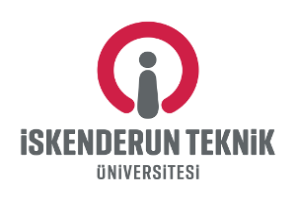 İSKENDERUN TEKNİK ÜNİVERSİTESİİDARİ PERSONEL GÖREVDE YÜKSELME SINAVIBAŞVURU FORMUİSKENDERUN TEKNİK ÜNİVERSİTESİİDARİ PERSONEL GÖREVDE YÜKSELME SINAVIBAŞVURU FORMUİSKENDERUN TEKNİK ÜNİVERSİTESİİDARİ PERSONEL GÖREVDE YÜKSELME SINAVIBAŞVURU FORMUİSKENDERUN TEKNİK ÜNİVERSİTESİİDARİ PERSONEL GÖREVDE YÜKSELME SINAVIBAŞVURU FORMUİSKENDERUN TEKNİK ÜNİVERSİTESİİDARİ PERSONEL GÖREVDE YÜKSELME SINAVIBAŞVURU FORMUİSKENDERUN TEKNİK ÜNİVERSİTESİİDARİ PERSONEL GÖREVDE YÜKSELME SINAVIBAŞVURU FORMUGÖREVDE YÜKSELME SINAVI KADRO BAŞVURU BİLGİLERİGÖREVDE YÜKSELME SINAVI KADRO BAŞVURU BİLGİLERİGÖREVDE YÜKSELME SINAVI KADRO BAŞVURU BİLGİLERİGÖREVDE YÜKSELME SINAVI KADRO BAŞVURU BİLGİLERİGÖREVDE YÜKSELME SINAVI KADRO BAŞVURU BİLGİLERİGÖREVDE YÜKSELME SINAVI KADRO BAŞVURU BİLGİLERİGÖREVDE YÜKSELME SINAVI KADRO BAŞVURU BİLGİLERİGÖREVDE YÜKSELME SINAVI KADRO BAŞVURU BİLGİLERİBaşvuru Yapılan Kadro Ünvanı(Sadece bir kadro için başvuru yapılacaktır.)Başvuru Yapılan Kadro Ünvanı(Sadece bir kadro için başvuru yapılacaktır.)Başvuru Yapılan Kadro Ünvanı(Sadece bir kadro için başvuru yapılacaktır.)Başvuru Yapılan Kadro Ünvanı(Sadece bir kadro için başvuru yapılacaktır.)Başvuru Yapılan Kadro Ünvanı(Sadece bir kadro için başvuru yapılacaktır.):::Başvuru Yapanın Hizmet Yılı(Kazanılmış hak aylığı süresi girilecektir.)Başvuru Yapanın Hizmet Yılı(Kazanılmış hak aylığı süresi girilecektir.)Başvuru Yapanın Hizmet Yılı(Kazanılmış hak aylığı süresi girilecektir.)Başvuru Yapanın Hizmet Yılı(Kazanılmış hak aylığı süresi girilecektir.)Başvuru Yapanın Hizmet Yılı(Kazanılmış hak aylığı süresi girilecektir.):::BAŞVURU YAPAN PERSONELİN BİLGİLERİBAŞVURU YAPAN PERSONELİN BİLGİLERİBAŞVURU YAPAN PERSONELİN BİLGİLERİBAŞVURU YAPAN PERSONELİN BİLGİLERİBAŞVURU YAPAN PERSONELİN BİLGİLERİBAŞVURU YAPAN PERSONELİN BİLGİLERİBAŞVURU YAPAN PERSONELİN BİLGİLERİBAŞVURU YAPAN PERSONELİN BİLGİLERİTC Kimlik NoTC Kimlik NoTC Kimlik NoTC Kimlik NoTC Kimlik No:::Kurum Sicil NoKurum Sicil NoKurum Sicil NoKurum Sicil NoKurum Sicil No:::AdıAdıAdıAdıAdı:::SoyadıSoyadıSoyadıSoyadıSoyadı:::Halen Bulunduğu Kadro ÜnvanıHalen Bulunduğu Kadro ÜnvanıHalen Bulunduğu Kadro ÜnvanıHalen Bulunduğu Kadro ÜnvanıHalen Bulunduğu Kadro Ünvanı:::Halen Görev Yaptığı BirimHalen Görev Yaptığı BirimHalen Görev Yaptığı BirimHalen Görev Yaptığı BirimHalen Görev Yaptığı Birim:::BAŞVURU YAPAN PERSONELİN ENGELLİ OLUP OLMADIĞIBAŞVURU YAPAN PERSONELİN ENGELLİ OLUP OLMADIĞIBAŞVURU YAPAN PERSONELİN ENGELLİ OLUP OLMADIĞIBAŞVURU YAPAN PERSONELİN ENGELLİ OLUP OLMADIĞIBAŞVURU YAPAN PERSONELİN ENGELLİ OLUP OLMADIĞIBAŞVURU YAPAN PERSONELİN ENGELLİ OLUP OLMADIĞIBAŞVURU YAPAN PERSONELİN ENGELLİ OLUP OLMADIĞIBAŞVURU YAPAN PERSONELİN ENGELLİ OLUP OLMADIĞIEngelli Değil                       Engelli                       Engelli İse Oranı ve Türü : …………………………….Engelli Değil                       Engelli                       Engelli İse Oranı ve Türü : …………………………….Engelli Değil                       Engelli                       Engelli İse Oranı ve Türü : …………………………….Engelli Değil                       Engelli                       Engelli İse Oranı ve Türü : …………………………….Engelli Değil                       Engelli                       Engelli İse Oranı ve Türü : …………………………….Engelli Değil                       Engelli                       Engelli İse Oranı ve Türü : …………………………….Engelli Değil                       Engelli                       Engelli İse Oranı ve Türü : …………………………….Engelli Değil                       Engelli                       Engelli İse Oranı ve Türü : …………………………….BAŞVURU YAPILAN KADRO ÜNVANI İÇİN İSTENİLEN ÖĞRENİM ŞARTINA AİT ÖĞRENİM DURUMU BİLGİLERİBAŞVURU YAPILAN KADRO ÜNVANI İÇİN İSTENİLEN ÖĞRENİM ŞARTINA AİT ÖĞRENİM DURUMU BİLGİLERİBAŞVURU YAPILAN KADRO ÜNVANI İÇİN İSTENİLEN ÖĞRENİM ŞARTINA AİT ÖĞRENİM DURUMU BİLGİLERİBAŞVURU YAPILAN KADRO ÜNVANI İÇİN İSTENİLEN ÖĞRENİM ŞARTINA AİT ÖĞRENİM DURUMU BİLGİLERİBAŞVURU YAPILAN KADRO ÜNVANI İÇİN İSTENİLEN ÖĞRENİM ŞARTINA AİT ÖĞRENİM DURUMU BİLGİLERİBAŞVURU YAPILAN KADRO ÜNVANI İÇİN İSTENİLEN ÖĞRENİM ŞARTINA AİT ÖĞRENİM DURUMU BİLGİLERİBAŞVURU YAPILAN KADRO ÜNVANI İÇİN İSTENİLEN ÖĞRENİM ŞARTINA AİT ÖĞRENİM DURUMU BİLGİLERİBAŞVURU YAPILAN KADRO ÜNVANI İÇİN İSTENİLEN ÖĞRENİM ŞARTINA AİT ÖĞRENİM DURUMU BİLGİLERİOrtaöğretim/Lise/Meslek Lisesi veya Mesleki ve Teknik LiseOrtaöğretim/Lise/Meslek Lisesi veya Mesleki ve Teknik LiseOrtaöğretim/Lise/Meslek Lisesi veya Mesleki ve Teknik LiseOrtaöğretim/Lise/Meslek Lisesi veya Mesleki ve Teknik LiseMeslek Yüksekokulu(Ön Lisans)Meslek Yüksekokulu(Ön Lisans)Fakülte(Lisans)

Fakülte(Lisans)

Mezun Olduğu Okul Adı Mezun Olduğu Okul Adı : ……………………………………………………………………….: ……………………………………………………………………….: ……………………………………………………………………….: ……………………………………………………………………….: ……………………………………………………………………….: ……………………………………………………………………….Mezun Olduğu BölümMezun Olduğu Bölüm: ……………………………………………………………………….: ……………………………………………………………………….: ……………………………………………………………………….: ……………………………………………………………………….: ……………………………………………………………………….: ……………………………………………………………………….Mezuniyet TarihiMezuniyet Tarihi: …. / …. / ….  Uyarı !: Öğrenim belgesi fotokopisi birim amirince onaylanıp dilekçeye eklenecektir.: …. / …. / ….  Uyarı !: Öğrenim belgesi fotokopisi birim amirince onaylanıp dilekçeye eklenecektir.: …. / …. / ….  Uyarı !: Öğrenim belgesi fotokopisi birim amirince onaylanıp dilekçeye eklenecektir.: …. / …. / ….  Uyarı !: Öğrenim belgesi fotokopisi birim amirince onaylanıp dilekçeye eklenecektir.: …. / …. / ….  Uyarı !: Öğrenim belgesi fotokopisi birim amirince onaylanıp dilekçeye eklenecektir.: …. / …. / ….  Uyarı !: Öğrenim belgesi fotokopisi birim amirince onaylanıp dilekçeye eklenecektir.
          Yukarıda yer alan bilgiler tarafımca doldurulmuş olup, belirtmiş olduğum yukarıdaki bilgilerin doğru olduğunu, eksik ve yanlış beyanımın tespit edilmesi durumunda sınavı kazanıp atamam yapılsa dahi tüm haklarımdan feragat edeceğimi şimdiden kabul ediyorum.
          Yukarıda yer alan bilgiler tarafımca doldurulmuş olup, belirtmiş olduğum yukarıdaki bilgilerin doğru olduğunu, eksik ve yanlış beyanımın tespit edilmesi durumunda sınavı kazanıp atamam yapılsa dahi tüm haklarımdan feragat edeceğimi şimdiden kabul ediyorum.
          Yukarıda yer alan bilgiler tarafımca doldurulmuş olup, belirtmiş olduğum yukarıdaki bilgilerin doğru olduğunu, eksik ve yanlış beyanımın tespit edilmesi durumunda sınavı kazanıp atamam yapılsa dahi tüm haklarımdan feragat edeceğimi şimdiden kabul ediyorum.
          Yukarıda yer alan bilgiler tarafımca doldurulmuş olup, belirtmiş olduğum yukarıdaki bilgilerin doğru olduğunu, eksik ve yanlış beyanımın tespit edilmesi durumunda sınavı kazanıp atamam yapılsa dahi tüm haklarımdan feragat edeceğimi şimdiden kabul ediyorum.
          Yukarıda yer alan bilgiler tarafımca doldurulmuş olup, belirtmiş olduğum yukarıdaki bilgilerin doğru olduğunu, eksik ve yanlış beyanımın tespit edilmesi durumunda sınavı kazanıp atamam yapılsa dahi tüm haklarımdan feragat edeceğimi şimdiden kabul ediyorum.
          Yukarıda yer alan bilgiler tarafımca doldurulmuş olup, belirtmiş olduğum yukarıdaki bilgilerin doğru olduğunu, eksik ve yanlış beyanımın tespit edilmesi durumunda sınavı kazanıp atamam yapılsa dahi tüm haklarımdan feragat edeceğimi şimdiden kabul ediyorum.
          Yukarıda yer alan bilgiler tarafımca doldurulmuş olup, belirtmiş olduğum yukarıdaki bilgilerin doğru olduğunu, eksik ve yanlış beyanımın tespit edilmesi durumunda sınavı kazanıp atamam yapılsa dahi tüm haklarımdan feragat edeceğimi şimdiden kabul ediyorum.
          Yukarıda yer alan bilgiler tarafımca doldurulmuş olup, belirtmiş olduğum yukarıdaki bilgilerin doğru olduğunu, eksik ve yanlış beyanımın tespit edilmesi durumunda sınavı kazanıp atamam yapılsa dahi tüm haklarımdan feragat edeceğimi şimdiden kabul ediyorum.Başvuru Sahibinin İmzasıBaşvuru Sahibinin İmzasıBaşvuru Sahibinin İmzası: ……………………………………………………………………….: ……………………………………………………………………….: ……………………………………………………………………….: ……………………………………………………………………….: ……………………………………………………………………….Adı SoyadıAdı SoyadıAdı Soyadı: ……………………………………………………………………….: ……………………………………………………………………….: ……………………………………………………………………….: ……………………………………………………………………….: ……………………………………………………………………….TarihTarihTarih: ……. / ……. / 2024: ……. / ……. / 2024: ……. / ……. / 2024: ……. / ……. / 2024: ……. / ……. / 2024